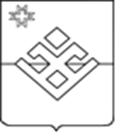 ПОСТАНОВЛЕНИЕАдминистрации  муниципального образования «Баграш-Бигринское»      от  04  августа   2020 года       дБаграш-Бигра                  № 28О присвоении  и размещении  адресав ГАР ФИАСРуководствуясь п.21,ч.1., ст. 14 Федеральным законом от 06.10.2003 года 131-ФЗ 	«Об общих принципах организации местного самоуправления в Российской Федерации», Постановлением Правительства Российской Федерации от 19.11. 2014 года № 1221 «Об утверждении Правил присвоения, изменения и аннулирования адресов», Администрация муниципального образования «Баграш-Бигринское» ПОСТАНОВЛЯЕТ:     1.Артезианской скважине с кадастровым номером 18:16:012001:1364 присвоить адрес:  Удмуртская Республика, Малопургинский  район, сельское поселение «Баграш-Бигринское», д.Баграш-Бигра, ул.Гагарина, сооружение,25.2.Разместить   данный адрес  в государственном адресном  реестре федеральной информационной  адресной системе.3.Опубликовать настоящее постановление на официальном сайте муниципального образования «Баграш-Бигринское». 4.Контроль за исполнением настоящего постановления оставляю за собой.  Глава муниципального образования                          С.М.Баграшова